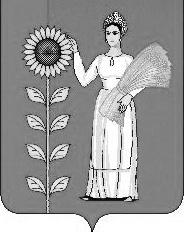                СОВЕТ  ДЕПУТАТОВ СЕЛЬСКОГО  ПОСЕЛЕНИЯ                              ВЕРХНЕМАТРЕНСКИЙ  СЕЛЬСОВЕТ              Добринского муниципального района   Липецкой  области                                          62-я  сессия  V созыва                                                  Р Е Ш Е Н И Е 02.12.2019 г.                          с. Верхняя Матренка                              № 181 – рсО назначении публичных слушаний«О проекте бюджета сельского поселения Верхнематренский сельсовет на 2020 год  и на плановый период 2021 и 2022 годов»Руководствуясь ФЗ № 131-ФЗ от 06.10.2003 г. «Об общих принципах организации местного самоуправления в Российской Федерации», положением «О порядке организации и проведении публичных слушаний на территории сельского поселения», учитывая решения постоянных комиссий сельский Совет депутатов     РЕШИЛ:      1.Назначить публичные слушания бюджета сельского поселения Верхнематренский сельсовет  на 2020 год  и на плановый период 2021 и 2022 годов на 16 декабря  2019 года в 10.00 часов. Место проведения слушаний – сельский Дом культуры.2.Утвердить состав организационного комитета по подготовке и проведению  публичных слушаний «О проекте бюджета сельского поселения Верхнематренский сельсовет  на 2020 год  и на плановый период 2021 и 2022 годов» (Приложение №1)3. Поручить организационному комитету обнародовать проект бюджета сельского поселения Верхнематренский сельсовет  на 2020 год  и на плановый период 2021 и 2022 годов путём вывешивания на информационном щите и размещения на официальном сайте в сети «Интернет».4.Установить срок подачи предложений и рекомендаций бюджета сельского поселения Верхнематренский сельсовет  на 2020 год  и на плановый период 2021 и 2022 годов до 15.12.2018 года.5.Настоящее решение вступает в силу со дня его обнародования.     Председатель Совета депутатов                                                                 Л.И.Беляева                                                       Приложение №1                                                       к решению Совета депутатов                                                       сельского поселения                                                         Верхнематренский сельсовет                                                       № 181-рс от 02.12.2019 г.Состав организационного комитета по подготовке и проведениюпубличных слушаний «О проекте бюджета сельского поселения Верхнематренский сельсовет на 2020 год  и на плановый период 2021 и 2022 годов»1. Беляева Любовь Ивановна – председатель Совета депутатов                                 сельского поселения Верхнематренский сельсовет2. Жаворонкова Наталия Васильевна – глава сельского поселения                                  Верхнематренский сельсовет3. Богачева Нина Евгеньевна – депутат избирательного округа № 4,                              председатель постоянной комиссии по экономике, бюджету,                                 муниципальной собственности и социальным вопросам4. Литвинова Надежда Александровна – главный специалист-эксперт                                администрации сельского поселения Верхнематренский                                  сельсовет                                                                                   Приложение № 2                                                                                   к решению Совета депутатов                                                                   сельского поселения                                                                                     Верхнематренский сельсовет                                                                            от 02.12.2019 г. № 181 -рс  Проект бюджета сельского поселения на 2020 год и на плановый период 2021 и 2022 годовПроект бюджета сельского поселения на 2020 год и на плановый период 2021 и 2022 годовПроект бюджета сельского поселения на 2020 год и на плановый период 2021 и 2022 годовПроект бюджета сельского поселения на 2020 год и на плановый период 2021 и 2022 годовПроект бюджета сельского поселения на 2020 год и на плановый период 2021 и 2022 годовПроект бюджета сельского поселения на 2020 год Проект бюджета сельского поселения на 2020 год Проект бюджета сельского поселения на 2020 год Проект бюджета сельского поселения на 2020 год Проект бюджета сельского поселения на 2020 год руб.2020 годДОХОДЫ,всегоДОХОДЫ,всегоДОХОДЫ,всегоДОХОДЫ,всего     6 044 536,79   РАСХОДЫ,всегоРАСХОДЫ,всегоРАСХОДЫ,всегоРАСХОДЫ,всего    6 044 536,79   Наименование РазделПодразделПодраздел2020 год"Общегосударственные вопросы"01       3 229 256,79  Функционирование высшего должностного лица субъекта Российской Федерации и муниципального образования010202         825 953,00   Функционирование Правительства Российской Федерации, высших исполнительных органов государственной власти субъектов Российской Федерации, местных администраций010404       2 267 733,00   Обеспечение деятельности финансовых, налоговых и таможенных органов и органов финансового (финансово-бюджетного) надзора010606       115 470,00   Другие общегосударственные вопросы011313     20 100,79"Национальная оборона"02         81 400,00   Мобилизационная и вневойсковая подготовка020303         81 400,00   "Национальная экономика"04       917 100,00  Дорожное хозяйство (дорожные фонды)040909       917 100,00   "Жилищно-коммунальное хозяйство"05           403 980,00   Благоустройство050303           403 980,00   "Культура , кинематография "08       1 388 800,00   Культура080101       1 388 800,00   «Социальная политика»10      24 000,00Пенсионное обеспечение100101      24 000,00Проект бюджета сельского поселения на плановый период 2021 и 2022 годовПроект бюджета сельского поселения на плановый период 2021 и 2022 годовПроект бюджета сельского поселения на плановый период 2021 и 2022 годовПроект бюджета сельского поселения на плановый период 2021 и 2022 годовруб.2020 год2021 годДОХОДЫ, всегоДОХОДЫ, всего   5 917 034,00       4 342 892,19   РАСХОДЫ, всегоРАСХОДЫ, всего   5 917 034,00       4 342 892,19   Наименование Раздел 2020 год  2021 год "Общегосударственные вопросы"01     3 039 225,47         2 762 445,19"Национальная оборона"02     81 700,00         84 100,00   "Жилищно-коммунальное хозяйство"05   1 476694,43      48 123,00   "Культура , кинематография"08     941 034,00         941 034,00   «Социальная политика»10   24 000,00     24 000,00Условно утвержденные расходы99      354 381,00         483 190,00   Дефицит , профицит всегоДефицит , профицит всегоДефицит , профицит всегоРАСПРЕДЕЛЕНИЕ АССИГНОВАНИЙ  БЮДЖЕТА СЕЛЬСКОГО ППОСЕЛЕНИЯ  ПО МУНИЦИПАЛЬНЫМ ПРОГРАММАМ И НЕПРОГРАММНЫМ МЕРОПРИЯТИЯМ НА 2020 ГОД И НА ПЛАНОВЫЙ ПЕРИОД 2021 И 2022 ГОДОВ РАСПРЕДЕЛЕНИЕ АССИГНОВАНИЙ  БЮДЖЕТА СЕЛЬСКОГО ППОСЕЛЕНИЯ  ПО МУНИЦИПАЛЬНЫМ ПРОГРАММАМ И НЕПРОГРАММНЫМ МЕРОПРИЯТИЯМ НА 2020 ГОД И НА ПЛАНОВЫЙ ПЕРИОД 2021 И 2022 ГОДОВ РАСПРЕДЕЛЕНИЕ АССИГНОВАНИЙ  БЮДЖЕТА СЕЛЬСКОГО ППОСЕЛЕНИЯ  ПО МУНИЦИПАЛЬНЫМ ПРОГРАММАМ И НЕПРОГРАММНЫМ МЕРОПРИЯТИЯМ НА 2020 ГОД И НА ПЛАНОВЫЙ ПЕРИОД 2021 И 2022 ГОДОВ РАСПРЕДЕЛЕНИЕ АССИГНОВАНИЙ  БЮДЖЕТА СЕЛЬСКОГО ППОСЕЛЕНИЯ  ПО МУНИЦИПАЛЬНЫМ ПРОГРАММАМ И НЕПРОГРАММНЫМ МЕРОПРИЯТИЯМ НА 2020 ГОД И НА ПЛАНОВЫЙ ПЕРИОД 2021 И 2022 ГОДОВ рублейрублейрублейрублейНаименование2020 год2021 год2022 годНаименование2020 год2021 год2022 годМуниципальная программа «Устойчивое развитие территории сельского поселения Верхнематренский сельсовет на 2014-2020 годы»2 753 980,792 451 491,901 022 949,19Подпрограмма 1 «Обеспечение населения качественной, развитой инфраструктурой и повышение уровня благоустройства территории сельского поселения Верхнематренский сельсовет»1 321 080,001 476 694,4348 123,00Подпрограмма 2 «Развитие социальной сферы на территории сельского поселения Верхнематренский сельсовет»1 388 800,00941 034,00941 034,00Подпрограмма 3 «Обеспечение реализации муниципальной политики на территории сельского поселения Верхнематренский сельсовет»44 100,7933 763,4733 792,19Итого по Муниципальной программе2 753 980,792 451 491,901 022 949,19Непрограммные расходы  бюджета3 290 556,003 465 543,003 319 943,00ВСЕГО6 044 536,795 917 034,004 342 892,19